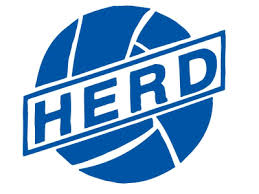 KAMPGJENNOMFØRING SPORTSKLUBBEN HERDFRA 13 ÅR +Klarering/rengjøring av gjestegarderobe og dommergarderobeKoste garderobegulvTømme boss og sette inn nye bossekkerSjekke toalett og fylle etter papirholdereDørskilt med bortelagets navn og logoKlargjør oppvarmingsballer til bortelagLegger inn matchballer til dommereKampvertKampverten skal være uniformert med vestKampverten setter inn frukt og drikke i garderobeneKampverten tar imot gjestende lag og ønsker velkommenKampverten tar imot dommerer og viser vei til dommergarderobeKampverten klargjør resultat-/tidtakertavleVakterVaktene har kontroll på begge inngangene, samt parkeringKiosk og billettOppmøte 1 time før kamp, klargjør kiosk/billetterAdministrasjonen sørger for oppdatert varesortiment i kiosk bane NordBruk av VIPPS, betalingsterminal og kontant-skrin på bane NordKioskinntekter føres direkte til hovedkontoFiksFiksansvarlig legger inn hjemmelag og skriver ut kamprapporter før kampFikdansvarlig fører hendelser under kamp i FIKSSpeakerMøter opp 1,5 time før kampstart, henter lagoppstillinger på kontoretHar kontroll på resultattavle og tidtaking under kamp